ATZINUMS Nr. 22/8-3.10/45par atbilstību ugunsdrošības prasībāmAtzinums iesniegšanai derīgs sešus mēnešus.Atzinumu var apstrīdēt viena mēneša laikā no tā spēkā stāšanās dienas augstākstāvošai amatpersonai:Atzinumu saņēmu:20____. gada ___. __________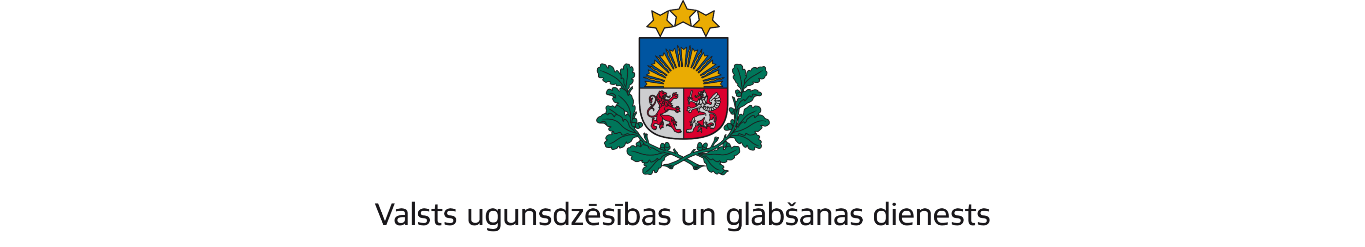 RĪGAS REĢIONA PĀRVALDEJaunpils iela 13, Rīga, LV-1002; tālr.: 67209650, e-pasts: rrp@vugd.gov.lv; www.vugd.gov.lvRīgāSIA “WE ARE VERY”(izdošanas vieta)(juridiskās personas nosaukums vai fiziskās personas vārds, uzvārds)02.05.2022.Reģ. Nr.40103197321(datums)(juridiskās personas reģistrācijas numurs vai fiziskās personās kods)Augusta Deglava ielā 9-31, Rīga, LV-1009(juridiskās vai fiziskās personas adrese)1.Apsekots: Pētersalas biznesa centra dienas nometnei ,,Dienas nometne Brīnumzeme Centrs – visu vasaru!” paredzētās telpas.(apsekoto būvju, ēku vai telpu nosaukums)2.Adrese: Rūpniecības iela 54, Rīga, LV-1045.3.Īpašnieks (valdītājs): SIA “Realto Daryo”(juridiskās personas nosaukums vai fiziskās personas vārds, uzvārds)Reģ. Nr.43603064687.(juridiskās personas reģistrācijas numurs vai fiziskās personas kods; adrese)4.Iesniegtie dokumenti: Māra Šķēles 2022.gada 6.aprīļa iesniegums Nr.b/n. Valsts ugunsdzēsības un glābšanas dienesta Rīgas reģiona pārvaldē reģistrēts 2022.gada 6.aprīļa iesniegums Nr.22/8-1.5.1/619.5.Apsekoto būvju, ēku vai telpu raksturojums: Pētersalas biznesa centra baltā zāle. Telpas aprīkotas ar autonomiem ugunsgrēka detektoriem un ugunsdzēsības aparātiem.6.Pārbaudes laikā konstatētie ugunsdrošības prasību pārkāpumi: normatīvo aktu prasībupārkāpumi nav konstatēti.7.Slēdziens: nometnei ,,Dienas nometne Brīnumzeme Centrs – visu vasaru!” paredzētāstelpas var izmantot dienas nometnes rīkošanai no 06.07.2022 līdz 26.08.2022.8.Atzinums izsniegts saskaņā ar: Ministru kabineta 2009.gada 1.septembra noteikumuNr.981 ,,Bērnu nometņu organizēšanas un darbības kārtība” 8.5.apakšpunkta prasībām.(normatīvais akts un punkts saskaņā ar kuru izdots atzinums)9.Atzinumu paredzēts iesniegt: Valsts izglītības satura centram.(iestādes vai institūcijas nosaukums, kur paredzēts iesniegt atzinumu)VUGD Rīgas reģiona pārvaldes priekšniekam, Jaunpils ielā 13, Rīgā, LV-1002.(amatpersonas amats un adrese)Valsts ugunsdzēsības un glābšanasdienesta Rīgas reģiona pārvaldesUgunsdrošības un civilāsaizsardzības nodaļas inspektoreV.Asarovska(amatpersonas amats)(paraksts)(v. uzvārds)Atzinums nosūtīts uz e-pastu: nometnes@wearevery.lv(juridiskās personas pārstāvja amats, vārds, uzvārds vai fiziskās personas vārds, uzvārds; vai atzīme par nosūtīšanu)(paraksts)